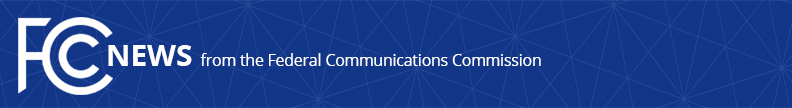 Media Contact:Mark Wigfield, (202) 418-0253mark.wigfield@fcc.govFor Immediate ReleaseSTATEMENT OF FCC CHAIRMAN AJIT PAI
On the Latest D.C. Circuit Rebuke of FCC Overreach WASHINGTON, March 31, 2017 – This morning, the D.C. Circuit reversed the Commission’s Anda Order, which had been adopted in relevant part on a 3-2 party-line vote.  Chairman Pai issued the following statement:“Today’s decision by the D.C. Circuit highlights the importance of the FCC adhering to the rule of law.  I dissented from the FCC decision that the court has now overturned because, as I stated at the time, the agency’s approach to interpreting the law reflected ‘convoluted gymnastics.’  The court has now agreed that the FCC acted unlawfully.  Going forward, the Commission will strive to follow the law and exercise only the authority that has been granted to us by Congress.”###Office of Chairman Ajit Pai: (202) 418-2000Twitter: @AjitPaiFCCwww.fcc.gov/leadership/ajit-paiThis is an unofficial announcement of Commission action.  Release of the full text of a Commission order constitutes official action.  See MCI v. FCC, 515 F.2d 385 (D.C. Cir. 1974).